Nomination for School Advisory Council.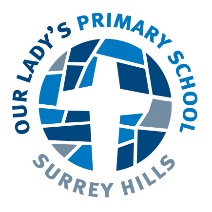 Nomination FormAn election is to be conducted for members of the School Advisory Council of Our Lady’s Primary School.Candidates StatementPlease supply short paragraph outlining the experience/interest you will bring to the Board.If a vote is required, this will be used in the information to assist in election.Signature of Candidate_____________________________________   Date _____________________Nomination endorsed by_____________________________________ Date______________________Name of Nominee ( in full)AddressEmailContact Telephone NumberParent/ Guardian of:2022 Year Level of Child/ Children